PRACOVNÝ LISTOpakovanie - Rovnaký prístup ku všetkým deťomPrečítaj si text:ak niekoho uprednostňujeme a iného vylučujeme alebo obmedzujeme len preto, lebo je inej „rasy“, farby pleti, veku, pohlavia, náboženstva,..., vyvolávame nerovnosť a porušujeme ľudské právarozdiely medzi ľuďmi nesmú byť dôvodom na nerovnaké zaobchádzanie, ak sa to deje, ide o diskrimináciu Právo na rovnosť vychádza z našej ľudskej podstaty a dôstojnosti a štát ju musí rešpektovať. 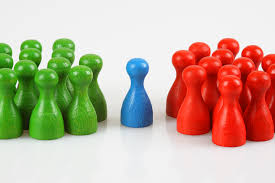 Diskrimináciu rozlišujeme:Zjavnú, priamu diskrimináciu - otvorene priznávame iné zaobchádzanie s ľuďmi, ktorí patria do istej skupiny (napr. vylúčime z normálnych škôl deti, ktoré sú telesne či duševné postihnuté, aby nezdržiavali alebo nerušili priebeh vyučovania).Skrytú, nepriamu diskrimináciu - zaobchádzame so všetkými rovnako, ale výsledky sú rozdielne podľa príslušnosti k skupine (napr. všetci máme právo športovať, ale golf si môžu dovoliť iba tí, ktorí na to majú peniaze).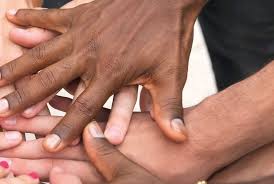 Predsudok je hotová myšlienka o osobe, veci, alebo skupine osôb bez predchádzajúce dostatočného poznania a porozumenia. Nie je to  nedorozumenie, je to antipatia, pohrdlivý až nepriateľský postoj.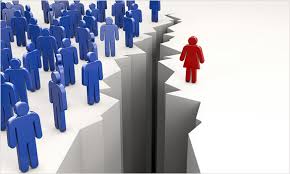 